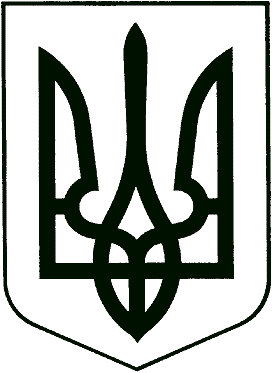 ВОСЬМИЙ АПЕЛЯЦІЙНИЙ АДМІНІСТРАТИВНИЙ СУДН А К А З15 лютого 2021 року	м. Львів	№ 6Про затвердження переліку заходів з пожежної безпеки у Восьмому апеляційному адміністративному суді на 2021 рікВідповідно до частини другої статті 29 Закону України «Про судоустрій і статус суддів», на виконання вимог Кодексу цивільного захисту України, Правил пожежної безпеки України та Інструкції про заходи пожежної безпеки у Восьмому апеляційному адміністративному суді, затвердженої наказом голови Восьмого апеляційного адміністративного суду від 28 квітня 2020 року № 37 з метою забезпечення на належному рівні стану пожежної безпеки у Восьмому апеляційному адміністративному суді,Н А К А З У Ю:1.	Затвердити Перелік заходів з пожежної безпеки у Восьмому апеляційному адміністративному суді на 2021 рік, що додається.2.	Відповідальним особам забезпечити реалізацію та своєчасне виконання заходів з пожежної безпеки у Восьмому апеляційному адміністративному суді у 2021 році.3.	Провідному спеціалісту відділу організаційного забезпечення роботи суду та керівництва суду Ігнатищ Л. М. зміст цього наказу довести до відома працівників апарату суду, яких він стосується та розмістити його разом з додатком на внутрішній мережі документообігу Восьмого апеляційного адміністративного суду.4.	Прес-секретарю суду Уніят У. Р. зміст цього наказу та додаток до нього розмістити на офіційному веб-сайті суду та Єдиному державному веб-порталі відкритих даних.5.	Контроль за виконанням цього наказу залишаю за собою.Голова суду	О. Б. Заверуха